Фермерские и личные подсобные хозяйстваГусеинов, Ф. М. Обоснование перспективных направлений развития личных подсобных хозяйств на основе эконометрического моделирования / Ф. М. Гусеинов // Аграрный вестник Верхневолжья. – 2016. – № 4. – С. 105-111.В статье рассматривается текущая деятельность личных подсобных хозяйств Самарской области, их доли в производстве таких сельскохозяйственных продуктов, как мясо, молоко, картофель, овощи, плоды и ягоды. Также рассматривается роль хозяйств населения в формировании рынка сельскохозяйственной продукции, прогнозируются их размеры на перспективу, определяются факторы, влияющие на эффективность и развитие этого сектора производства, особенности моделирования деятельности личных подсобных хозяйств и выбор критериев их оптимизации. Проанализирован опыт государственной поддержки ЛПХ в различных регионах РФ. Для обеспечения продовольственной безопасности региона предложено расширить перечень мер государственной поддержки. Мероприятия, описываемые эконометрической моделью, позволяют в относительно короткие сроки обеспечить продовольственную безопасность Самарской области. Полученная модель позволит прогнозировать ежегодные результаты по производству сельскохозяйственной продукции, более точно определять элементы баланса производства и потребления, формировать предложения по изменению государственной политики в отношении ЛПХ. Кибиров, А. Я. Кооперирование фермерских хозяйств развитых зарубежных стран как форма предпринимательства в агропромышленном комплексе / А. Я. Кибиров //Аграрный вестник Урала. – 2016. – № 8. – С. 86-91.Рассматривается кооперирование сельскохозяйственных товаропроизводителей зарубежных стран и его влияние на развитие аграрного и агропромышленного производства. Отмечается, что в развитых иностранных государствах сельскохозяйственные кооперативы обеспечивают успешное решение продовольственной проблемы. В результате исследований выявлена следующая тенденция: высокие цены на потребительские товары и рост конкуренции побуждают фермеров объединить свои ресурсы в кооперативы на уровне ферм для дальнейшего слияния в отраслевые структуры и перехода от мелких местных сбытовых организаций к крупным региональным и обще- национальным объединениям. При этом основными побудительными мотивами являются возможности крупного производства на базе научно-технического прогресса. Конкуренция имеет место в основном в области услуг, где различные предприятия предлагают свои возможности как потребителям, так и поставщикам. Сотрудничество же между кооперативными и частными предприятиями ведется в экспортных комиссиях, где представлено как кооперативное, так и частное предпринимательство. При таком подходе сельскохозяйственные фермы, их объединения и союзы оказывают непосредственное влияние на процесс ценообразования и тем самым решают важную социально-экономическую проблему: стабильное продовольственное обеспечение своих стран и поддержание розничных цен на важнейшие продовольственные товары на приемлемом для населения уровне. Таким образом, исключаются дополнительные промежуточные звенья, удорожающие продукты питания в специализированных магазинах и супермаркетах. Киркорова, Л. А. Пути развития крестьянских (фермерских) хозяйств в Новгородской области / Л. А. Киркорова, С. А. Ефремов // Известия Санкт-Петербургского гос. аграр. ун-та. – 2016. – № 45. – С. 230-237.Рассмотрены современное состояние крестьянских (фермерских) хозяйств Новгородской области, проблемы, препятствующие дальнейшему развитию фермерства. Предложены основные направления по дальнейшему развитию и повышению эффективности деятельности фермерских хозяйств.Моисеенкова, Е. В. Анализ ресурсного потенциала крестьянского (фермерского) хозяйства / Е. В. Моисеенкова // Синергия наук. – 2017. – № 7. – С. 48-55. Результаты производственной деятельности сельскохозяйственных организаций зависят от обеспеченности основными средствами производства, земельными угодьями, квалифицированными работниками, а также от эффективности использования всего перечисленного.Сампиева, Л. Д. Современное состояние, проблемы и перспективы развития крестьянских (фермерских) хозяйств / Л. Д. Сампиева, З. А. Насуханова // Достижения науки и образования. – 2017. – № 1 (14). – С. 39-41. В статье рассматривается современное состояние крестьянских (фермерских) хозяйств, как одной из составляющей части многоукладного агропромышленного комплекса, приведены основные проблемы, которые препятствуют их развитию и совершенствованию. Приведена государственная поддержка стимулирования крестьянских хозяйств в агропромышленном комплексе. Сделаны выводы по рациональной организации и использованию земельных ресурсов крестьянского (фермерского) хозяйства, а также их устойчивое стимулирование и развитие. Состояние и перспективы отрасли «Агротуризм» в крестьянском (фермерском) хозяйстве / В. В. Редько [и др.]. // Политематический сетевой электронный науч. журн. Кубанского гос. аграр. ун-та. – 2016. – № 123. – С. 1739-1784.Увеличение ассортимента продукции непромышленного птицеводства в фермерских хозяйствах / О. А. Катеринич [и др.] // Эффективное животноводство. – 2016. – № 7. – С. 34-35.Составитель: Л. М. Бабанина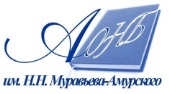 Государственное бюджетное учреждение культуры«Амурская областная научная библиотека имени Н.Н. Муравьева-Амурского